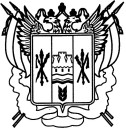 РоссийскаяФедерацияРостовская область Заветинский районмуниципальное образование «Заветинское сельское поселение» Администрация Заветинского сельского поселенияПостановление№ 6520.07.2021	с. ЗаветноеО присвоении адресов вновь образуемым земельным участкам, полученным	путём	раздела земельного участка с кадастровым номером 61:11:0010101:628В соответствие с Федеральными законами от06.10.2003 № 131-ФЗ «Об общих принципах организации местного самоуправления в Российской Федерации», от 28.12.2013№443- ФЗ«О федеральной информационной адресной системе и о внесении изменений в Федеральный закон «Об общих принципах организации местного самоуправления в Российской Федерации», постановлением Российской Федерации от 19.11.2014№1221 «Об утверждении правил присвоения, изменения и аннулирования адресов», Уставом муниципального образования «Заветинское сельское поселение», постановлением Администрации Заветинского сельского поселения от 23.11.2015 № 212 (вред. От 08.08.2017 №97) «Об утверждении административного регламента по предоставлению муниципальной услуги«Присвоение, изменение и аннулирование адреса объекта адресации», в связи с разделением земельного участка площадью 1600 кв. метров с кадастровым номером 61:11:0010101:628, находящегося в муниципальной собственности муниципального образования «Заветинское сельское поселение». В связи с необходимостью присвоения адреса вновь образуемому земельному участку ПОСТАНОВЛЯЮ:Присвоить вновь образуемым земельным участкам:Преобразуемому земельному участку с кадастровым номером 61:11:0010101:628 остаточной площадью 1291 кв. метр из земель населенных пунктов, находящемуся по адресному ориентиру: Российская Федерация, Ростовская область, муниципальный район Заветинский, сельское поселение Заветинское, с. Заветное, ул. Ломоносова, 20, оставить адрес: Российская Федерация, Ростовская область, муниципальный район Заветинский, сельское поселение Заветинское, с. Заветное, ул. Ломоносова,20;1.2 ЗУ 1 площадью 309 кв.метров, образуемому из земельного участка с кадастровым номером 61:11:0010101:628 находящемуся по адресному ориентиру: Российская Федерация, Ростовская область, муниципальный район Заветинский, сельское поселение Заветинское,с.Заветное,ул. Ломоносова, 20, адрес: Российская Федерация, Ростовская область, муниципальный район Заветинский, сельское поселение Заветинское, с. Заветное, ул. Ломоносова, 20-а.Постановление вступает в силу с момента его официального обнародования.Контроль за выполнением постановления оставляю за собой.Глава АдминистрацииЗаветинского сельского поселения	С.И. БондаренкоПостановление вноситстарший инспектор по вопросам благоустройства Заветинского сельского поселения